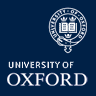 Supervisors have overall responsibility for a student’s progression and hence supervisory support is needed to undertake an internship. Students must discuss their internship with their supervisor prior to submitting the MPLS Internship Monitoring Form and upload this completed statement from the supervisor.Please save this form as a PDF and share with your student to upload with their online application form.If you have any queries, please contact graduate.studies@mpls.ox.ac.uk, quoting ‘Internships’ in the subject line.
Name of Student:  Name of Supervisor:  Supervisor’s email:   Internship provider:Duration of internship:Following a discussion with your student regarding their internship, provide any comments on your support or concerns about the proposed internship:Supervisor’s signature (typed is acceptable):Date: